EMPLOYMENT / JOB APPLICATION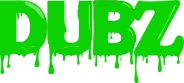 Requested Store Location: ______________________________________________FULL NAME: ___________________________________ DATE: __________________                     First                              Middle                              Last       DOB: _______________________________________________________________________ADDRESS: _____________________________________________________________                  Street Address                                                                                                  Apt/Suite                           _____________________________________________________________                  City                                                     State                                                      Zip Code         E-MAIL: __________________________________ PHONE: _____________________SOCIAL SECURITY NUMBER (SSN): _____-____-_____   DATE AVAILABLE: __________________ DESIRED PAY: $_________  HOUR   SALARYPOSITION APPLIED FOR: _________________________________________________EMPLOYMENT DESIRED:   FULL-TIME   PART-TIME   SEASONALARE YOU LEGALLY ELIGIBLE TO WORK IN THE U.S?  YES   NO*                                                                        HAVE YOU EVER WORKED FOR THIS EMPLOYER?  YES*   NO*IF YES, WRITE THE START AND END DATES: ____________________________________HAVE YOU EVER BEEN CONVICTED OF A FELONY?  YES*   NO*IF YES, PLEASE EXPLAIN: ____________________________________________________HIGH SCHOOL: _____________________ CITY / STATE: _____________________FROM: _____________________ TO: _____________________ GRADUATE?  YES   NO DIPLOMA: _____________________COLLEGE: _____________________ CITY / STATE: _____________________FROM: _____________________ TO: _____________________ GRADUATE?  YES   NO DEGREE: _____________________OTHER: _____________________ CITY / STATE: _____________________FROM: _____________________ TO: _____________________ DEGREE/CERTIFICATION: _____________________OTHER: _____________________ CITY / STATE: _____________________FROM: _____________________ TO: _____________________ DEGREE/CERTIFICATION: _____________________EMPLOYER 1: __________________________________________________________                       Company / IndividualE-MAIL: __________________________________ PHONE: _____________________ADDRESS: ____________________________________________________________                  Street Address                                                                                                  Apt/Suite                           ____________________________________________________________                  City                                                     State                                                      Zip Code         STARTING PAY: $_________  HOUR   SALARY ENDING PAY: $________  HOUR  SALARYJOB TITLE: ______________ RESPONSIBILITIES: _____________________________FROM: _____________________ TO: _____________________REASON FOR LEAVING: _______________________________________________________EMPLOYER 2: __________________________________________________________                       Company / IndividualE-MAIL: __________________________________ PHONE: _____________________ADDRESS: ____________________________________________________________                  Street Address                                                                                                  Apt/Suite                           ____________________________________________________________                  City                                                     State                                                      Zip Code         STARTING PAY: $_________  HOUR   SALARY ENDING PAY: $_______  HOUR   SALARYJOB TITLE: ______________ RESPONSIBILITIES: _____________________________FROM: _____________________ TO: _____________________REASON FOR LEAVING: _______________________________________________________EMPLOYER 3: __________________________________________________________                       Company / IndividualE-MAIL: __________________________________ PHONE: _____________________ADDRESS: ____________________________________________________________                  Street Address                                                                                                  Apt/Suite                           ____________________________________________________________                  City                                                     State                                                      Zip Code         STARTING PAY: $_________  HOUR   SALARY ENDING PAY: $_______  HOUR   SALARYJOB TITLE: ______________ RESPONSIBILITIES: _____________________________FROM: _____________________ TO: _____________________REASON FOR LEAVING: _______________________________________________________FULL NAME: _______________________________ RELATIONSHIP: ______________                     First                                               Last       COMPANY: ________________________________ TITLE: ______________E-MAIL: __________________________________ PHONE: _____________________FULL NAME: _______________________________ RELATIONSHIP: ______________                     First                                               Last       COMPANY: ________________________________ TITLE: ______________E-MAIL: __________________________________ PHONE: _____________________FULL NAME: _______________________________ RELATIONSHIP: ______________                     First                                               Last       COMPANY: ________________________________ TITLE: ______________E-MAIL: __________________________________ PHONE: _____________________ARE YOU A VETERAN?   YES   NOBRANCH: _____________________ RANK AT DISCHARGE: _____________________FROM: _____________________ TO: _____________________ TYPE OF DISCHARGE: _____________________IF NOT HONORABLE, PLEASE EXPLAIN: ______________________________________IF ASKED, ARE YOU WILLING TO CONSENT TO A BACKGROUND CHECK? ☐ YES  ☐ NOApplicant understands that this is an Equal Opportunity Employer and committed to excellence through diversity. In order to ensure this application is acceptable, please print or type with the application being fully completed in order for it to be considered. Please complete each section EVEN IF you decide to attach a resume.I, the Applicant, certify that my answers are true and honest to the best of my knowledge. If this application leads to my eventual employment, I understand that any false or misleading information in my application or interview may result in my employment being terminated.SIGNATURE _________________________________ DATE _____________________PRINT NAME _________________________________PERSONAL INFORMATIONEMPLOYMENT ELIGIBILITYEDUCATIONPREVIOUS EMPLOYMENT                              REFERENCES(PROFESSIONAL ONLY)                       MILITARY SERVICE                              BACKGROUND CHECK CONSENT                              DISCLAIMER                         